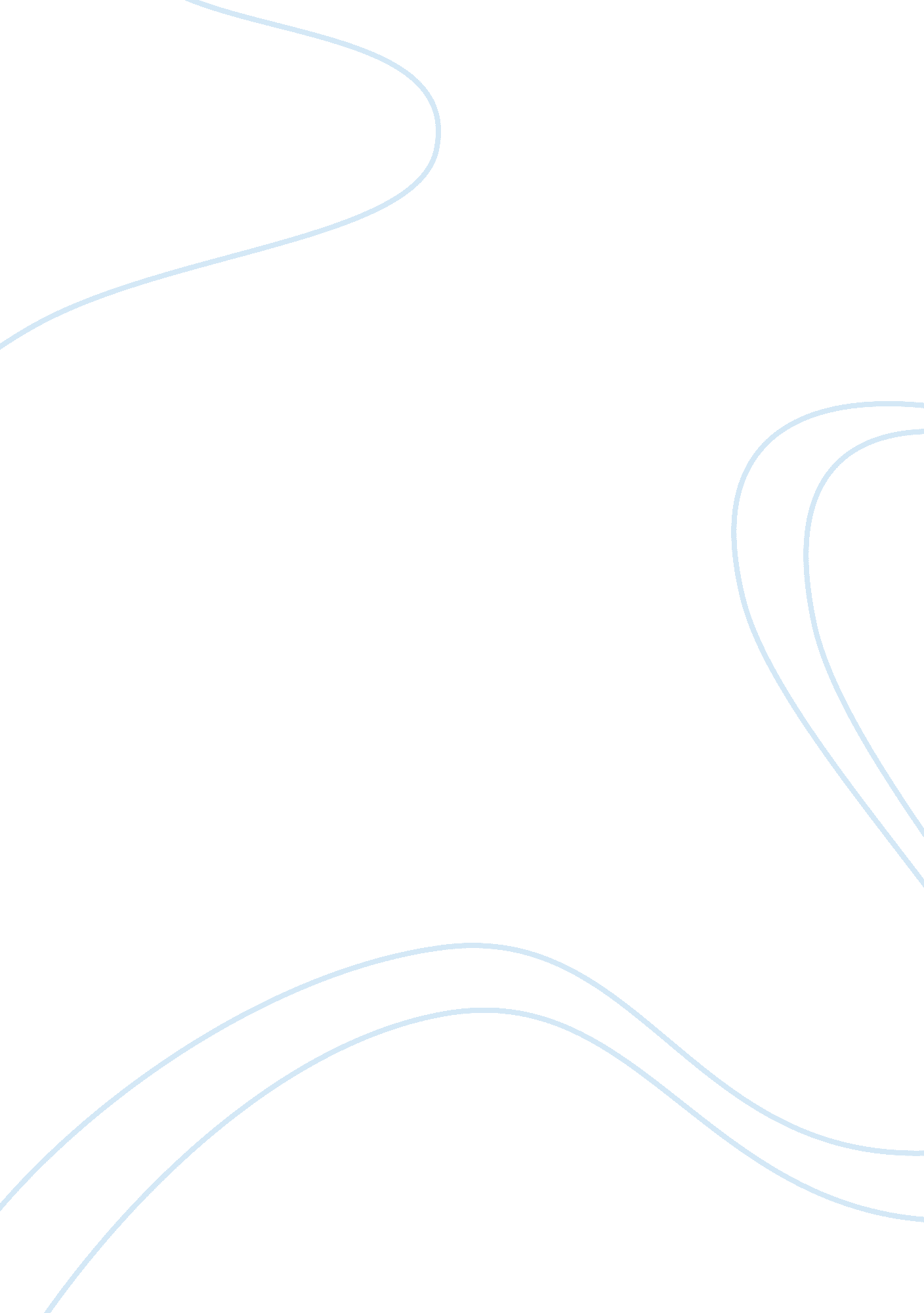 Jainism and ahimsaReligion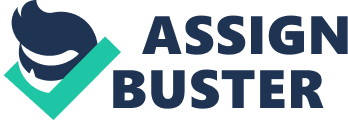 Jainism and Ahisma Jainism is a religion in India that puts a lot of emphasis on absolute nonviolence towards all living beings. The religion believes on equality on all forms of life including human beings, animals, plants, microorganisms, and any other living creature (Kenneth, 2014). The Jainism religion is only reasonable to a minority group of people since other religions only consider violence as being associated with harming other human beings. 
There are merits and demerits of this religion. Some of the cases for the religion include the fact that the religion helps in shaping the social lives of the citizens in the fact that it advocates for abstention from falsehood, stealing, and unchastity. Secondly, the religion helps in reducing violence since it emphasizes on complete nonviolence to all living beings (Kenneth 2014). As such, the religion promotes peace in the society by urging its followers to maintain a serene, peaceful environment that does not harm anybody or anything. Thirdly, the religion promotes equality of all living things. In general, there is an improvement in the moral behavior of people since the followers practice their beliefs in day-to-day life and observe the vows keenly. 
On the other hand, Jainism religion is seemingly ancient and the followers of the religion are outdated. Moreover, Jainism has many restrictions that are seemingly obscure and senseless. For instance, it is unrealistic to practice vegetarianism when we visit our friends since we cannot question the ingredients of every food. Apparently, Jainism is only reasonable for a minority. The extreme rules are not flexible to changes that apply to modern religions. In addition, many people wonder what the followers think about God and the life after death. Most religions also believe that it is not possible to exist without killing living creatures and plants. 
Reference 
Kenneth, S. (2014). The Jains Today. Retrieved from: http://www. netplaces. com/world-religions/jainism/the-jains-today. htm 